Об утверждении Положения о комиссии по этике, служебному поведению и урегулированию конфликта интересовВ соответствии с требованием статьи 13.3 Федерального закона от 25.12.2008 года № 273-ФЗ  «О противодействии коррупции  П Р И К А З Ы В А Ю: 1.Утвердить и ввести в действие с 14.08.2018 г. Положение о комиссии по этике, служебному поведению и урегулированию конфликта интересов МБОУ гимназия105 2.Создать комиссию (далее комиссия) по этике, служебному поведению и урегулированию конфликта интересов в следующем составе:- председатель комиссии – ответственный за ВР Соломко Л.Г.                                        Члены комиссии:  - председатель ПК гимназии  Мохова О.В.                                                                        -   учитель ОБЖ  Смирнов В.В.                                                                         3.Комиссии в своей работе руководствоваться Положением о комиссии по этике, служебному поведению и урегулированию конфликта интересов МБОУ гимназия 105. 4.Контроль за выполнением настоящего приказа оставляю за собой.Директор МБОУ гимназия 105                            Ю.В. КазаковС приказом ознакомлены:                              БАШҠОРТОСТАН РЕСПУБЛИКАҺЫӨФӨ ҠАЛАҺЫ ҠАЛА ОКРУГЫХАКИМИӘТЕНЕҢ МӘҒАРИФ ИДАРАЛЫҒЫӨФӨ ҠАЛАҺЫ ҠАЛА ОКРУГЫ“105-се ГИМНАЗИЯҺЫ”МУНИЦИПАЛЬ БЮДЖЕТДӨЙӨМ БЕЛЕМ БИРЕҮ УЧРЕЖДЕНИЕҺЫ450061,   Өфө ҡалаһы, Гончаров урамы, 5Тел./факс: (347) 260-48-97,   e-mail: gimnaz105@mail.ru   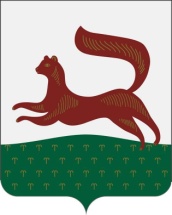 ОКПО  33790112  ОГРН 1020202398820ИНН/КПП  0273015736/027301001РЕСПУБЛИКА  БАШКОРТОСТАНУПРАВЛЕНИЕ ОБРАЗОВАНИЯ АДМИНИСТРАЦИИГОРОДСКОГО ОКРУГА ГОРОД УФАМУНИЦИПАЛЬНОЕ БЮДЖЕТНОЕОБЩЕОБРАЗОВАТЕЛЬНОЕ УЧРЕЖДЕНИЕ“ГИМНАЗИЯ № 105”ГОРОДСКОГО ОКРУГА ГОРОД УФА450061, г. Уфа, ул. Гончарова, 5Тел./факс: (347) 260-48-97, e-mail: gimnaz105@mail.ru            БОЙОРОҡ« 14» август  2018 й.№   445    о/д  ПРИКАЗот   « 14 » август  2018г.